(Ф 21.01 - 03)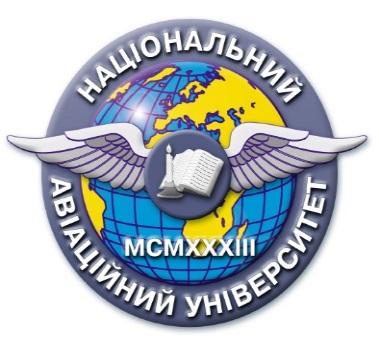 Силабус навчальної дисципліни«ІСТОРІЯ ЗЕМЕЛЬНИХ ВІДНОСИН»Освітньо-професійної програми «Землеустрій та кадастр»          Галузь знань: 19  «Архітектура і будівництво »  Спеціальність: 193 «Геодезія та землеустрій»Силабус навчальної дисципліни«ІСТОРІЯ ЗЕМЕЛЬНИХ ВІДНОСИН»Освітньо-професійної програми «Землеустрій та кадастр»          Галузь знань: 19  «Архітектура і будівництво »  Спеціальність: 193 «Геодезія та землеустрій»Рівень вищої освіти(перший (бакалаврський), другий (магістерський)Перший (бакалаврський)Перший (бакалаврський)Статус дисципліниНавчальна дисципліна  вільного вибору студента компонента ОПНавчальна дисципліна  вільного вибору студента компонента ОПКурс22Семестр33Обсяг дисципліни, кредити ЄКТС/години4,0/1204,0/120Мова викладанняукраїнськаукраїнськаЩо буде вивчатися (предмет вивчення)Вивчення історії земельних відносин та землеустрою дає можливість з найбільшою науковою обґрунтованістю та повнотою зрозуміти суть земельного влаштування як явища суспільного життя. Земельні відносини та землевпорядкування кожної держави історично розвиваються та змінюються разом з розвитком виробничих сил суспільства. Кожному суспільному способу виробництва відповідає своя основна форма земельної власності та свій тип земельних відносин та земельного влаштування.Вивчення історії земельних відносин та землеустрою дає можливість з найбільшою науковою обґрунтованістю та повнотою зрозуміти суть земельного влаштування як явища суспільного життя. Земельні відносини та землевпорядкування кожної держави історично розвиваються та змінюються разом з розвитком виробничих сил суспільства. Кожному суспільному способу виробництва відповідає своя основна форма земельної власності та свій тип земельних відносин та земельного влаштування.Чому це цікаво/треба вивчати (мета)Метою викладання навчальної дисципліни є надання знань з основ землеустрою та земельних відносин на всіх етапах розвитку суспільства. Земля, яка була та залишається засобом для існування людей і джерелом суспільного багатства. Історичні закономірності вивчаються студентами шляхом ознайомлення з конкретними фактами, подіями, заходами та документами, які характеризують на кожному історичному етапі форми володіння та користування землею, форми і види  землеустрою та їх фактичне здійснення, господарськими та політичними результатами.Метою викладання навчальної дисципліни є надання знань з основ землеустрою та земельних відносин на всіх етапах розвитку суспільства. Земля, яка була та залишається засобом для існування людей і джерелом суспільного багатства. Історичні закономірності вивчаються студентами шляхом ознайомлення з конкретними фактами, подіями, заходами та документами, які характеризують на кожному історичному етапі форми володіння та користування землею, форми і види  землеустрою та їх фактичне здійснення, господарськими та політичними результатами.Чому можна навчитися (результати навчання)ПРН3 Доносити до фахівців і нефахівців інформацію, ідеї, проблеми, рішення, власний досвід та аргументацію. ПРН5 Застосовувати концептуальні знання природничих і соціально-економічних наук при виконанні завдань геодезії та землеустрою.ПРН6 Знати історію та особливості розвитку геодезії та землеустрою, їх місце в загальній системі знань про природу і суспільство.ПРН10. Обирати i застосовувати інструменти, обладнання, устаткування та програмне забезпечення, які необхідні для дистанційних, наземних, польових камеральних досліджень у сфері геодезії.ПРН3 Доносити до фахівців і нефахівців інформацію, ідеї, проблеми, рішення, власний досвід та аргументацію. ПРН5 Застосовувати концептуальні знання природничих і соціально-економічних наук при виконанні завдань геодезії та землеустрою.ПРН6 Знати історію та особливості розвитку геодезії та землеустрою, їх місце в загальній системі знань про природу і суспільство.ПРН10. Обирати i застосовувати інструменти, обладнання, устаткування та програмне забезпечення, які необхідні для дистанційних, наземних, польових камеральних досліджень у сфері геодезії.Як можна користуватися набутими знаннями і уміннями (компетентності)ЗК2 Здатність застосовувати знання у практичних ситуаціях 3К13. Здатність зберігати, примножувати моральні, культурні, наукові цінності і досягнення суспільства на основі розуміння історії, закономірностей розвитку предметної області, її місця в загальній системі знань про природу й суспільство, а також В розвитку суспільства, техніки і технологій, використовувати різні види та форми рухової активності для відпочинку та ведення здорового способу життя.ФК1 Здатність застосовувати фундаментальні знання для аналізу явищ природного і техногенного походження при виконанні професійних завдань у сфері геодезії та землеустрою ФК15Здатність аналізувати основоположні проблеми в сфері земельних відносин в еколого-економічному, соціальному та політичному аспектах, а також обгрунтовувати шляхи їх вирішення.ЗК2 Здатність застосовувати знання у практичних ситуаціях 3К13. Здатність зберігати, примножувати моральні, культурні, наукові цінності і досягнення суспільства на основі розуміння історії, закономірностей розвитку предметної області, її місця в загальній системі знань про природу й суспільство, а також В розвитку суспільства, техніки і технологій, використовувати різні види та форми рухової активності для відпочинку та ведення здорового способу життя.ФК1 Здатність застосовувати фундаментальні знання для аналізу явищ природного і техногенного походження при виконанні професійних завдань у сфері геодезії та землеустрою ФК15Здатність аналізувати основоположні проблеми в сфері земельних відносин в еколого-економічному, соціальному та політичному аспектах, а також обгрунтовувати шляхи їх вирішення.Навчальна логістикаЗміст дисципліни: Теоретичні основи земельних відносин та землеустрою. Земельні відносини та землеустрій при первісному, рабовласницькому ладах та в період феодально-кріпосницької епохи. Земельні відносини та землекористування в період зародження і розвитку земельних відносин при капіталізмі до Жовтневого перевороту 1917 р. Особливості земельних відносин після Жовтневого перевороту 1917 р. до періоду становлення народного господарства та індустріалізації країни. Земельні відносини та землеустрій з періоду колективізації сільського господарства до 1980-х рр. Земельні відносини та землеустрій в Україні у 1990 – 2000 рр. до сучасності. Земельні відносини у зарубіжних країнах.Види занять: лекції, практичні заняття, самостійна роботаМетоди навчання: письмові, словесніФорми навчання: очна, заочнаЗміст дисципліни: Теоретичні основи земельних відносин та землеустрою. Земельні відносини та землеустрій при первісному, рабовласницькому ладах та в період феодально-кріпосницької епохи. Земельні відносини та землекористування в період зародження і розвитку земельних відносин при капіталізмі до Жовтневого перевороту 1917 р. Особливості земельних відносин після Жовтневого перевороту 1917 р. до періоду становлення народного господарства та індустріалізації країни. Земельні відносини та землеустрій з періоду колективізації сільського господарства до 1980-х рр. Земельні відносини та землеустрій в Україні у 1990 – 2000 рр. до сучасності. Земельні відносини у зарубіжних країнах.Види занять: лекції, практичні заняття, самостійна роботаМетоди навчання: письмові, словесніФорми навчання: очна, заочнаПререквізити«Топографія», «Геодезія»«Топографія», «Геодезія»Пореквізити«Землеустрій», «Економіка землекористування», «Прогнозування та планування використання земель».«Землеустрій», «Економіка землекористування», «Прогнозування та планування використання земель».Інформаційне забезпеченняз репозитарію та фонду НТБ НАУНавчальна та наукова література:Нариси історії розвитку земельних відносин, землеустрою, кадастру в країнах різних континентів : монографія / Іванишин В. А., Волкова О. О., Горлова Г. М. та ін. – Чернігів : ЧНТУ, 2019. – 236 с.Новаковсъкий Л.Я., Третяк A.M., Добряк Д.С. Земельна реформа і землеустрій в Україні. - К., 2001. Плуталова О.Г. Історичні аспекти державного управління земельними відносинами в Україні. Теорія та історія публічного управління. 2020.- Том 31 (70) № 3. DOI https://doi.org/10.32838/TNU-2663-6468/2020.3/05Третяк А.М. Розвиток  земельних  відносин та системи землекористування  в Україні : теорія, методологія і практика:Монографія / А.М.Третяк, Й.М.Дорош, О.С.Дорош, М.П.Стецюк/ За заг. ред. А.М.Третяка, - К.:ЗАТ «ВІПОЛ»,2011.- 256с.Третяк А.М. Історія земельних відносин і землеустрою в Україні: навч. посіб. / А.М. Третяк, Т.М. Прядка, І.Г. Колганова. – Херсон: ОЛДІПЛЮС, 2013. – 352 с.Чумаченко О.М. Мартин А.Г. Теоретичні засади оцінки ефективності використанняземельно-ресурсного потенціалу європейських країн :Монографія. 2020. 270 с.Земельний кодекс України: Закон від 25.10.2001 № 2768-ІІІ. // Редакція від 19.11.2022 База даних «Законодавство України»/ВР України. URL: http://zakon2.rada.gov.ua/laws/show/2768-14Навчальна та наукова література:Нариси історії розвитку земельних відносин, землеустрою, кадастру в країнах різних континентів : монографія / Іванишин В. А., Волкова О. О., Горлова Г. М. та ін. – Чернігів : ЧНТУ, 2019. – 236 с.Новаковсъкий Л.Я., Третяк A.M., Добряк Д.С. Земельна реформа і землеустрій в Україні. - К., 2001. Плуталова О.Г. Історичні аспекти державного управління земельними відносинами в Україні. Теорія та історія публічного управління. 2020.- Том 31 (70) № 3. DOI https://doi.org/10.32838/TNU-2663-6468/2020.3/05Третяк А.М. Розвиток  земельних  відносин та системи землекористування  в Україні : теорія, методологія і практика:Монографія / А.М.Третяк, Й.М.Дорош, О.С.Дорош, М.П.Стецюк/ За заг. ред. А.М.Третяка, - К.:ЗАТ «ВІПОЛ»,2011.- 256с.Третяк А.М. Історія земельних відносин і землеустрою в Україні: навч. посіб. / А.М. Третяк, Т.М. Прядка, І.Г. Колганова. – Херсон: ОЛДІПЛЮС, 2013. – 352 с.Чумаченко О.М. Мартин А.Г. Теоретичні засади оцінки ефективності використанняземельно-ресурсного потенціалу європейських країн :Монографія. 2020. 270 с.Земельний кодекс України: Закон від 25.10.2001 № 2768-ІІІ. // Редакція від 19.11.2022 База даних «Законодавство України»/ВР України. URL: http://zakon2.rada.gov.ua/laws/show/2768-14Локація та матеріально-технічне забезпеченняКорпус 3. Кафедра аерокосмічної геодезії та землеустроюКорпус 3. Кафедра аерокосмічної геодезії та землеустроюСеместровий контроль, екзаменаційна методикаДиференційний залікДиференційний залікКафедраАерокосмічної геодезії та землеустроюАерокосмічної геодезії та землеустроюФакультетНаземних споруд і аеродромівНаземних споруд і аеродромівВикладач(і)           ФОТОІщенко Наталія ФедорівнаПосада: доцент кафедри Науковий  ступінь: доктор філософіїВчене звання: доцентПрофайл викладача: Тел.:  406-77-58E-mail: nataliia.ishchenko@npp.nau.edu.uaРобоче місце: 3.503Оригінальність навчальної дисципліниАвторський курсАвторський курсЛінк на дисципліну